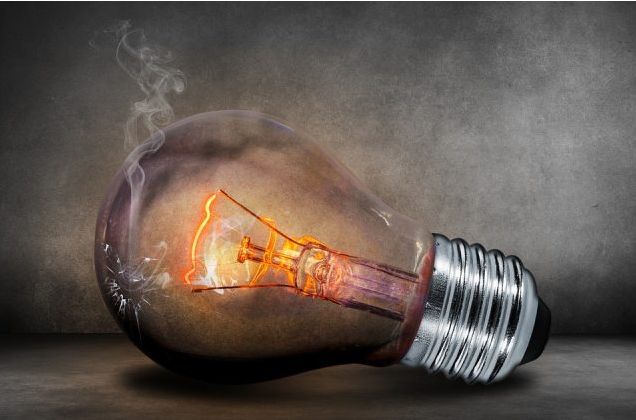 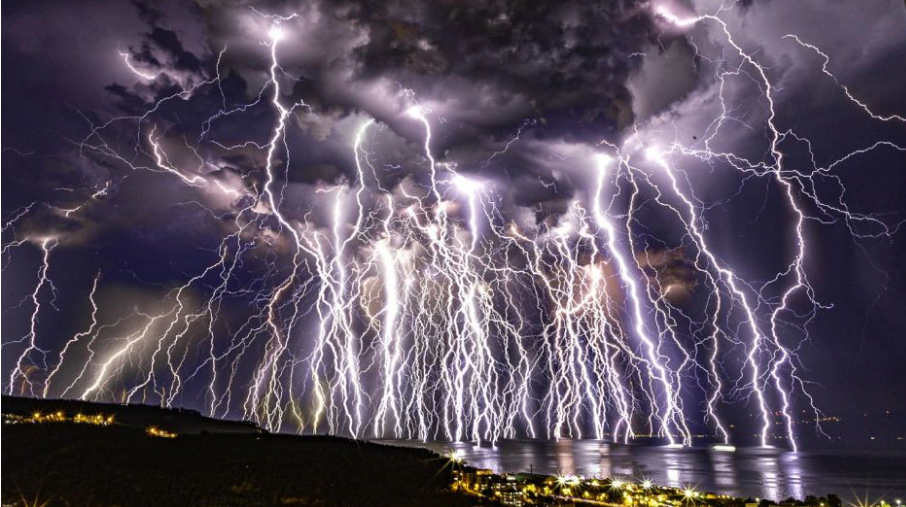 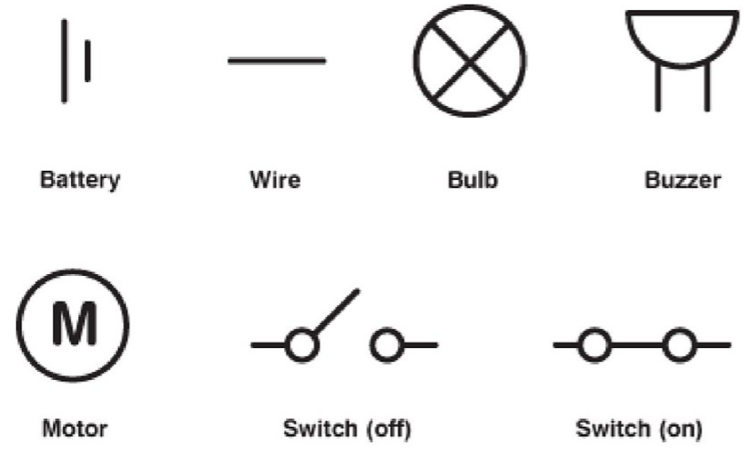 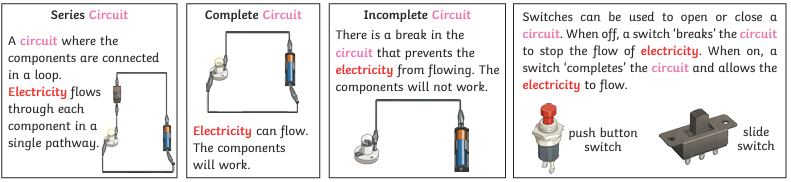 Skills and knowledge         QuestionsSkills and knowledge         Questions1Can I identify common appliances that run on electricity?2How can I construct a simple series electrical circuit, identifying and naming its basic parts, including cells, wires and buzzers?3Can I identify whether or not a buzzer will work in a basic circuit and use the correct symbols to record?4Can I recognise some common conductors and insulators, and associate metals with being good conductors?5Can I design, make and evaluate a product with an electrical circuit?Interesting factsElectricity travels at the speed of light, which is 186,000 miles per secondElectricity can be created using water, wind, the sun, and even animal waste.When lightning strikes, it flows from the cloud to the ground, but the part we see is actually the charge going from the ground back up into the cloudElectricity is present in our bodies – our nerve cells use it to pass signals to our muscles.VocabularyVocabularyWordDefinitionelectricalHaving to do with electricity; electriccircuitA pathway that electricity can flow around, It is based on wires and a power supply.electrical conductorA material that allows electricity to flow through it.electrical insulatorA material that does not allow electricity to flow through it.cellAn electrical power supply which  converts stored energy into electrical potential energyevaluateJudge the quality, value or relevance of something you've done.innovateTo bring something new to something.